НЕДЕЛЯ   НАУКИ17 ЯНВАРЯ -27 ЯНВАРЯ 2022 Г.НАЧАЛЬНАЯ ШКОЛА 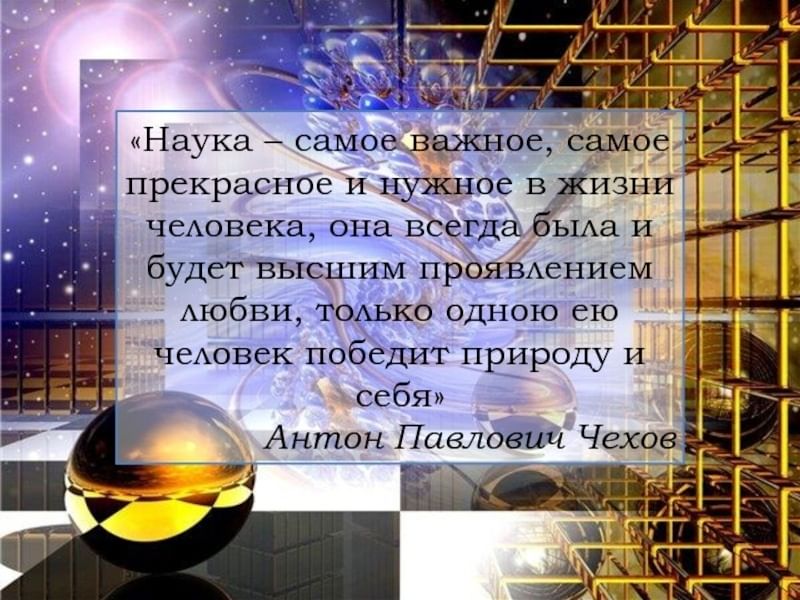 Цели проведения  «Недели науки»- пропаганда научных знаний, развитие у школьников интереса к познанию мира, к сущности процессов и явлений посредством внеурочной формы работы;-воспитание у учащихся творческой активности, ответственности, самостоятельности через творческие работы;Задачи:Привлекать учащихся для организации и проведения мероприятийПроводить мероприятия, способствующие развитию познавательной, творческой деятельностиРасширять кругозор.Принцип проведения недели: каждый учащийся является активным участником всех событий Недели. Он может попробовать себя в разных ролях и видах деятельности.Прогнозируемый результат: приобретение каждым учеником веры в свои силы, уверенности в своих способностях и возможностях;  развитие коммуникативных качеств личности, взаимоуважения, доверия, инициативности; развитие осознанных мотивов учения, побуждающих к активной познавательной деятельности.План  мероприятий(17.01-27.01 2022 г.)№ п/пДатаНазвание дня и рекомендуемые мероприятияОтветственные17.01День первый «Открытие недели»День первый «Открытие недели»День первый «Открытие недели»17.01Знакомство с планом    мероприятийПросмотр презентации «День российской науки»Кл. рук.18.01День второй «Самый. Самый… или Путешествие в Ребусландию»День второй «Самый. Самый… или Путешествие в Ребусландию»День второй «Самый. Самый… или Путешествие в Ребусландию»18.01Разгадывание ребусов на уроках в течение учебного дняКонкурс на лучшего ребусоведаУчитель Актив класса19.01День третий «День царицы наук»День третий «День царицы наук»День третий «День царицы наук»19.01Математический КВН (2д и 3б классы)Математические  олимпиады ( 2-3  классы, по 2 человека от кл.)Магомедова С.А., Буданова А.К.Рук. ШМО20.01День четвертый «Наука и слово»День четвертый «Наука и слово»День четвертый «Наука и слово»20.01Чтение сказок Э. Шима, Н. Сладкова, В. Бианки (по выбору учителя)Беседа о научно-познавательной литературе  в школьной библиотеке (2-3 классы)Литературная викторина «И кот ученый свои мне сказки говорил» (3 В класс)Учителя 1-ых кл.Библиотекарь Кл. рук. Ахмедова А.М.21.01День пятый «День науки географии»День пятый «День науки географии»День пятый «День науки географии»21.01Беседа «Край, в котором я живу» (3-и  кл.)Викторина «Мой любимый  Дагестан»   (4-е кл)Посещение школьного музея     (2е кл.)Учителя УчителяКл. рук.24.01День шестой «День опытов и экспериментов»День шестой «День опытов и экспериментов»День шестой «День опытов и экспериментов»24.01Проведение простых опытов и экспериментов по химии, биологии, физикеУчителя 2,3,4 кл.,Актив класса25.01День седьмой «День открытий и изобретений»День седьмой «День открытий и изобретений»День седьмой «День открытий и изобретений»25.01Мастерская технического моделирования .Выставка технических поделок .Просмотр презентации «Дети - изобретатели»Беседа о робототехникеУчителя на уроках технологии (по возможности)Актив классаУчащиеся, заним-ся в учр. доп. образования26.01Подведение итогов неделиПодведение итогов неделиПодведение итогов недели26.01Научная конференция исследовательских работ